                      		DIANA DE EVALUACI ÓN: SUSTANTIVOS: GÉNERO Y NÚMERO   TRABAJA Y ADQUIERE LAS DISTINTAS COMPETENCIASCLAVE.UTILIZA CORRECTAMENTE EL GÉNERO Y NÚMERO DE LOS SUSTANTIVOS DENTRO DE UNA ORACIÓN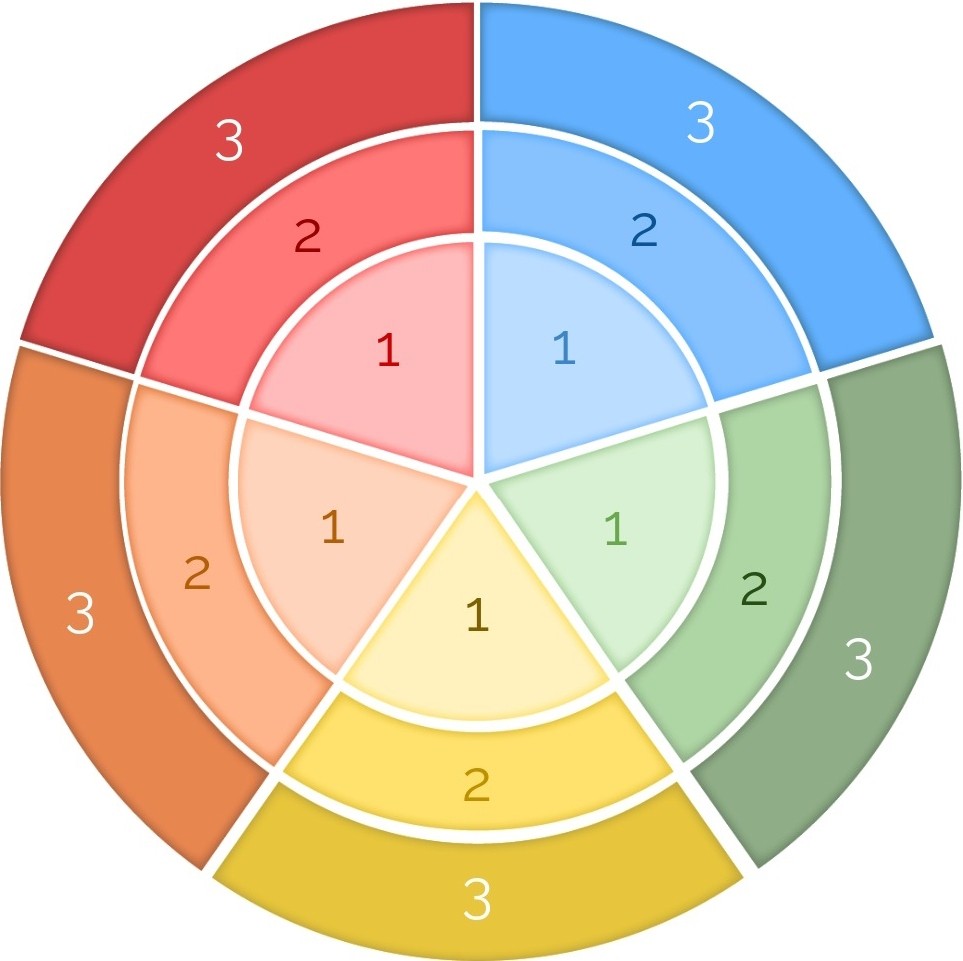 ES CAPAZ DE FORMAR CORRECTAMENTE LOS SUSTANTIVOS TENIENDO EN CUENTA EL GÉNERO Y NÚMERORECONOCE LOS SUSTANTIVOSDISTINGUE EL GÉNERO (MASCULINO Y FEMENINO) Y EL NÚMERO (SINGULAR Y PLURAL)              DE LOS SUSTANTIVOS